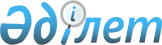 О создании рабочей группы для проведения анализа предоставляемых таможенных и налоговых льгот, преференций и подготовки предложений по их упорядочению
					
			Утративший силу
			
			
		
					Распоряжение Премьер-Министра Республики Казахстан от 20 апреля 2004 года N 113-р. Утратило силу распоряжением Премьер-Министра Республики Казахстан от 23 мая 2007 г. N 135-р

       Сноска. Распоряжение Премьер-Министра РК от 20 апреля 2004 года N 113-р утратило силу распоряжением Премьер-Министра РК от 23 мая 2007 г. N   135-р .              В целях проведения анализа предоставляемых таможенных и налоговых льгот, преференций при импорте товаров на территорию Республики Казахстан, а также подготовки предложений по их упорядочению: 

      1. Создать рабочую группу в следующем составе: Айтекенов Кайрат Медыбаевич    - вице-министр экономики и 

                                 бюджетного планирования  

                                 Республики Казахстан,  

                                 руководитель Аманбаев Мурат Ермуханович     - заместитель Председателя 

                                 Агентства таможенного контроля 

                                 Республики Казахстан,  

                                 заместитель руководителя Измухамбетов Бактыкожа         - первый вице-министр энергетики 

Салахатдинович                   и минеральных ресурсов 

                                 Республики Казахстан Усенова Нурила                 - первый заместитель председателя 

Дюйсембиевна                     Налогового комитета Министерства 

                                 финансов Республики Казахстан Ордабаев Самат Исламович       - заместитель председателя Комитета 

                                 по делам Содружества Независимых 

                                 Государств Министерства  

                                 иностранных дел Республики 

                                 Казахстан Аринов Ерлан Асатаевич         - председатель Комитета по 

                                 инвестициям Министерства  

                                 индустрии и торговли 

                                 Республики Казахстан Тен Игорь Викторович           - начальник Департамента  

                                 таможенных доходов Агентства 

                                 таможенного контроля Республики  

                                 Казахстан, секретарь 

      2. Рабочей группе в срок до 1 июня 2004 года внести в установленном порядке на рассмотрение Правительства Республики Казахстан предложения по упорядочению таможенных и налоговых льгот, преференций при импорте товаров на территорию Республики Казахстан.       Премьер-Министр 
					© 2012. РГП на ПХВ «Институт законодательства и правовой информации Республики Казахстан» Министерства юстиции Республики Казахстан
				